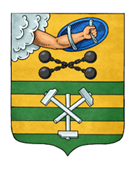 ПЕТРОЗАВОДСКИЙ ГОРОДСКОЙ СОВЕТ23 сессия 29 созываРЕШЕНИЕот 19 декабря 2023 г. № 29/23-356О внесении изменения в Решение Петрозаводского 
городского Совета от 24.09.2009 № 26/33-666 
«О денежном содержании лиц, замещающих муниципальные 
должности на постоянной основе, и муниципальных служащих
 в органах местного самоуправления 
Петрозаводского городского округа»На основании Положения об аппарате Петрозаводского городского Совета, утвержденного Решением Петрозаводского городского Совета 
от 26 сентября 2007 года № XXVI/XI-111 «Об организации деятельности аппарата Петрозаводского городского Совета», Петрозаводский городской СоветРЕШИЛ:Внести изменение в Приложение №3 к Положению об оплате труда муниципальных служащих в органах местного самоуправления Петрозаводского городского округа, утвержденному Решением Петрозаводского городского Совета от 24.09.2009 № 26/33-666 «О денежном содержании лиц, замещающих муниципальные должности на постоянной основе, и муниципальных служащих в органах местного самоуправления Петрозаводского городского округа», заменив в строке 1.1 слова «заместитель Руководителя аппарата Петрозаводского городского Совета» словами «Руководитель аппарата Петрозаводского городского Совета».Председатель Петрозаводского городского Совета                                       Н.И. ДрейзисГлава Петрозаводского 
городского округа                              И.С. Колыхматова